Klipp fra Budstikka 28.02.2022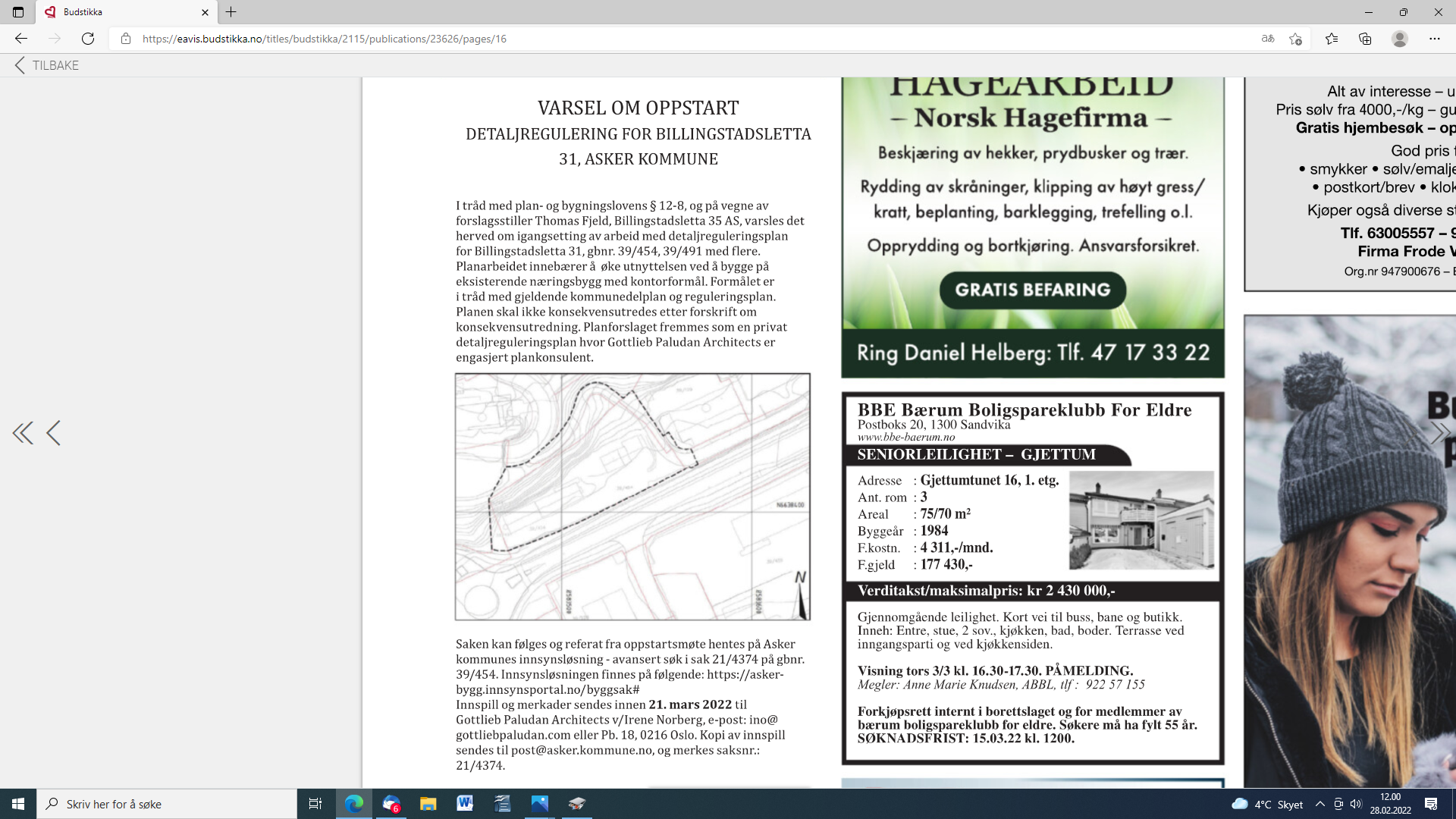 På Asker kommunes hjemmeside i tillegg til avansert søk sak 21/4374 se også i vanlig søk Billingstadsletta 31-35 eller bare Billingstadsletta 31 (linjen over avansert søk)